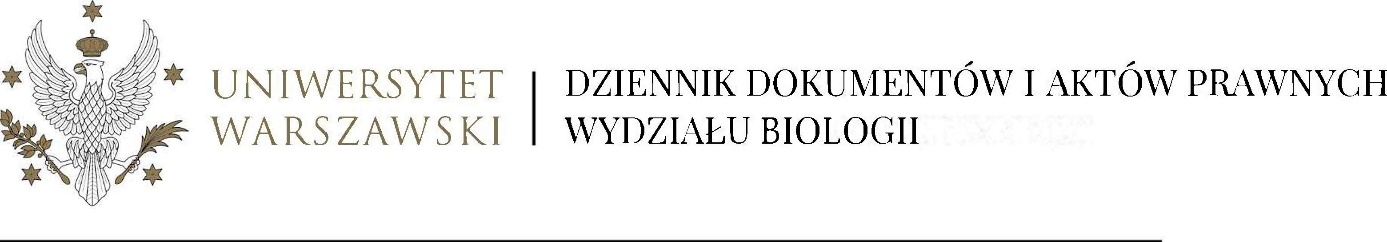 Poz. 153UCHWAŁA NR 08/09/2018
RADY WYDZIAŁU BIOLOGII UNIWERSYTETU WARSZAWSKIEGOz dnia 24 września 2018 r.w sprawie nadania stopnia doktora habilitowanego nauk biologicznych 
w zakresie biologii dr Annie Ajduk	Na podstawie art. 18a ust. 11 ustawy z dnia 14 marca 2003 r. o stopniach naukowych i tytule naukowym oraz o stopniach i tytule w zakresie sztuki (tekst jednolity: Dz. U. z 2017 r. poz. 1789 z późn. zm.) Rada Wydziału Biologii postanawia, co następuje:§ 1Nadaje się stopień naukowy doktora habilitowanego nauk biologicznych w zakresie biologii ze specjalnością biologia rozwoju zwierząt dr Annie Ajduk.§ 2Wyróżnia się wysoko ocenione osiągnięcia dr Anny Ajduk będące podstawą nadania stopnia doktora habilitowanego.§ 3Uchwała wchodzi w życie z dniem podjęcia.Dziekan Wydziału Biologii: A. Mostowska